Тест на тему «И повесил Олег щит свой на вратах Царьграда»Выбери правильный ответ.Укажи значение слова «яства».А) различные кушаньяБ) заморские кушаньяВ) старинные мясные кушаньяКак называли денежную единицу в Древней Руси  - серебряный или золотой слиток весом около 400 граммов?А) тризна	в) гривнаБ) мошна	г) рындаКак называли шёлковые ткани, покрывала?А) заволокиБ) наволокиВ) паволокиКак называли драгоценности, наряды?А) сверкалищеБ) узорочьеВ) красованьеКогда Олег пошёл на греков?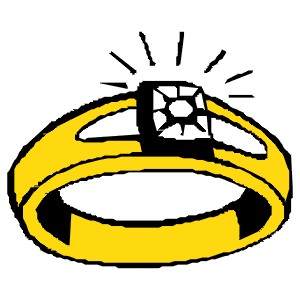 А) в 807 годуБ) в 907 годуВ) в 1007 годуГ) в 1107 годуСколько у него было кораблей?А) тысячаБ) полторы тысячиВ) две тысячиТест № 2 «И повесил Олег щит свой на вратах Царьграда»Выбери правильный ответ.Укажи значение слова «яства».А) различные кушаньяБ) заморские кушаньяВ) старинные мясные кушаньяКак называли денежную единицу в Древней Руси  - серебряный или золотой слиток весом около 400 граммов?А) тризна	в) гривнаБ) мошна	г) рындаКак называли шёлковые ткани, покрывала?А) заволокиБ) наволокиВ) паволокиКак называли драгоценности, наряды?А) сверкалищеБ) узорочьеВ) красованьеКогда Олег пошёл на греков?А) в 807 годуБ) в 907 годуВ) в 1007 годуГ) в 1107 годуСколько у него было кораблей?А) тысячаБ) полторы тысячиВ) две тысячи